Publicado en Barcelona el 12/07/2019 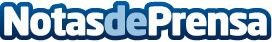 Swipcar lo confirma: Se disparan las matriculaciones de coches eléctricos de rentingDurante el último año, los vehículos eléctricos de renting han aumentado un 180%Datos de contacto:Blas Gil722616652Nota de prensa publicada en: https://www.notasdeprensa.es/swipcar-lo-confirma-se-disparan-las_1 Categorias: Nacional Automovilismo Marketing Sociedad E-Commerce Industria Automotriz http://www.notasdeprensa.es